Pečat i potpis ponuditelja_______________________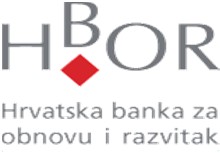 EVIDENCIJSKI BROJ NABAVE EVB 077-18TROŠKOVNIK ISPORUKE VODE ZA PIĆE S USLUGOM DOBAVE I ODRŽAVANJA UREĐAJA ZA POSLUŽIVANJE VODE ZA RAZDOBLJE OD 12 (DVANAEST) MJESECITROŠKOVNIK ISPORUKE VODE ZA PIĆE S USLUGOM DOBAVE I ODRŽAVANJA UREĐAJA ZA POSLUŽIVANJE VODE ZA RAZDOBLJE OD 12 (DVANAEST) MJESECITROŠKOVNIK ISPORUKE VODE ZA PIĆE S USLUGOM DOBAVE I ODRŽAVANJA UREĐAJA ZA POSLUŽIVANJE VODE ZA RAZDOBLJE OD 12 (DVANAEST) MJESECITROŠKOVNIK ISPORUKE VODE ZA PIĆE S USLUGOM DOBAVE I ODRŽAVANJA UREĐAJA ZA POSLUŽIVANJE VODE ZA RAZDOBLJE OD 12 (DVANAEST) MJESECITROŠKOVNIK ISPORUKE VODE ZA PIĆE S USLUGOM DOBAVE I ODRŽAVANJA UREĐAJA ZA POSLUŽIVANJE VODE ZA RAZDOBLJE OD 12 (DVANAEST) MJESECIEVIDENCIJSKI BROJ NABAVE EVB 077-18Predmet nabave:Isporuka izvorske vode za piće u pakiranju 18,9l prema periodičnim Narudžbenicama Naručitelja i iskazanoj okvirnoj količini.Isporuka PVC čaša u pakiranju 80 čaša u paketiću. Količina pakiranja čaša odgovara svakoj pojedinoj naručenoj ukupnoj količini pakiranja vode (uz svaki naručeni spremnik vode 1 paketić čaša od 80 kom/pak)Dobava, postava te periodično održavanje (čišćenje i dezinfekcija) svakih 90 dana/ ili najmanje 4 puta tijekom trajanja ugovora, za 9 komada samostojećih samoposlužnih uređaja za vodu sa opcijom grijanja i hlađenja vode na ugovorenim lokacijama Naručitelja:Strossmayerov trg 9, Zagreb,  3komKatančićeva 3, Zagreb, 1 komZelinska 3, Zagreb, 1 komGajeva 33, Zagreb, 2 komTrg Ljudevita Gaja 6, Osijek - poslovni prostor u zgradi Tehnologijskog-razvojnog centra d.o.o., Osijek, 1 komFrana Kurelca 8, Rijeka, 1 komKompletna usluga iskazuje se kroz jediničnu i sveukupnu cijenu pakiranja isporučene vode od 18,9L.Predmet nabave:Isporuka izvorske vode za piće u pakiranju 18,9l prema periodičnim Narudžbenicama Naručitelja i iskazanoj okvirnoj količini.Isporuka PVC čaša u pakiranju 80 čaša u paketiću. Količina pakiranja čaša odgovara svakoj pojedinoj naručenoj ukupnoj količini pakiranja vode (uz svaki naručeni spremnik vode 1 paketić čaša od 80 kom/pak)Dobava, postava te periodično održavanje (čišćenje i dezinfekcija) svakih 90 dana/ ili najmanje 4 puta tijekom trajanja ugovora, za 9 komada samostojećih samoposlužnih uređaja za vodu sa opcijom grijanja i hlađenja vode na ugovorenim lokacijama Naručitelja:Strossmayerov trg 9, Zagreb,  3komKatančićeva 3, Zagreb, 1 komZelinska 3, Zagreb, 1 komGajeva 33, Zagreb, 2 komTrg Ljudevita Gaja 6, Osijek - poslovni prostor u zgradi Tehnologijskog-razvojnog centra d.o.o., Osijek, 1 komFrana Kurelca 8, Rijeka, 1 komKompletna usluga iskazuje se kroz jediničnu i sveukupnu cijenu pakiranja isporučene vode od 18,9L.Predmet nabave:Isporuka izvorske vode za piće u pakiranju 18,9l prema periodičnim Narudžbenicama Naručitelja i iskazanoj okvirnoj količini.Isporuka PVC čaša u pakiranju 80 čaša u paketiću. Količina pakiranja čaša odgovara svakoj pojedinoj naručenoj ukupnoj količini pakiranja vode (uz svaki naručeni spremnik vode 1 paketić čaša od 80 kom/pak)Dobava, postava te periodično održavanje (čišćenje i dezinfekcija) svakih 90 dana/ ili najmanje 4 puta tijekom trajanja ugovora, za 9 komada samostojećih samoposlužnih uređaja za vodu sa opcijom grijanja i hlađenja vode na ugovorenim lokacijama Naručitelja:Strossmayerov trg 9, Zagreb,  3komKatančićeva 3, Zagreb, 1 komZelinska 3, Zagreb, 1 komGajeva 33, Zagreb, 2 komTrg Ljudevita Gaja 6, Osijek - poslovni prostor u zgradi Tehnologijskog-razvojnog centra d.o.o., Osijek, 1 komFrana Kurelca 8, Rijeka, 1 komKompletna usluga iskazuje se kroz jediničnu i sveukupnu cijenu pakiranja isporučene vode od 18,9L.Predmet nabave:Isporuka izvorske vode za piće u pakiranju 18,9l prema periodičnim Narudžbenicama Naručitelja i iskazanoj okvirnoj količini.Isporuka PVC čaša u pakiranju 80 čaša u paketiću. Količina pakiranja čaša odgovara svakoj pojedinoj naručenoj ukupnoj količini pakiranja vode (uz svaki naručeni spremnik vode 1 paketić čaša od 80 kom/pak)Dobava, postava te periodično održavanje (čišćenje i dezinfekcija) svakih 90 dana/ ili najmanje 4 puta tijekom trajanja ugovora, za 9 komada samostojećih samoposlužnih uređaja za vodu sa opcijom grijanja i hlađenja vode na ugovorenim lokacijama Naručitelja:Strossmayerov trg 9, Zagreb,  3komKatančićeva 3, Zagreb, 1 komZelinska 3, Zagreb, 1 komGajeva 33, Zagreb, 2 komTrg Ljudevita Gaja 6, Osijek - poslovni prostor u zgradi Tehnologijskog-razvojnog centra d.o.o., Osijek, 1 komFrana Kurelca 8, Rijeka, 1 komKompletna usluga iskazuje se kroz jediničnu i sveukupnu cijenu pakiranja isporučene vode od 18,9L.Predmet nabave:Isporuka izvorske vode za piće u pakiranju 18,9l prema periodičnim Narudžbenicama Naručitelja i iskazanoj okvirnoj količini.Isporuka PVC čaša u pakiranju 80 čaša u paketiću. Količina pakiranja čaša odgovara svakoj pojedinoj naručenoj ukupnoj količini pakiranja vode (uz svaki naručeni spremnik vode 1 paketić čaša od 80 kom/pak)Dobava, postava te periodično održavanje (čišćenje i dezinfekcija) svakih 90 dana/ ili najmanje 4 puta tijekom trajanja ugovora, za 9 komada samostojećih samoposlužnih uređaja za vodu sa opcijom grijanja i hlađenja vode na ugovorenim lokacijama Naručitelja:Strossmayerov trg 9, Zagreb,  3komKatančićeva 3, Zagreb, 1 komZelinska 3, Zagreb, 1 komGajeva 33, Zagreb, 2 komTrg Ljudevita Gaja 6, Osijek - poslovni prostor u zgradi Tehnologijskog-razvojnog centra d.o.o., Osijek, 1 komFrana Kurelca 8, Rijeka, 1 komKompletna usluga iskazuje se kroz jediničnu i sveukupnu cijenu pakiranja isporučene vode od 18,9L.Predmet nabave:Isporuka izvorske vode za piće u pakiranju 18,9l prema periodičnim Narudžbenicama Naručitelja i iskazanoj okvirnoj količini.Isporuka PVC čaša u pakiranju 80 čaša u paketiću. Količina pakiranja čaša odgovara svakoj pojedinoj naručenoj ukupnoj količini pakiranja vode (uz svaki naručeni spremnik vode 1 paketić čaša od 80 kom/pak)Dobava, postava te periodično održavanje (čišćenje i dezinfekcija) svakih 90 dana/ ili najmanje 4 puta tijekom trajanja ugovora, za 9 komada samostojećih samoposlužnih uređaja za vodu sa opcijom grijanja i hlađenja vode na ugovorenim lokacijama Naručitelja:Strossmayerov trg 9, Zagreb,  3komKatančićeva 3, Zagreb, 1 komZelinska 3, Zagreb, 1 komGajeva 33, Zagreb, 2 komTrg Ljudevita Gaja 6, Osijek - poslovni prostor u zgradi Tehnologijskog-razvojnog centra d.o.o., Osijek, 1 komFrana Kurelca 8, Rijeka, 1 komKompletna usluga iskazuje se kroz jediničnu i sveukupnu cijenu pakiranja isporučene vode od 18,9L.123455OKVIRNO PLANIRANA KOLIČINA VODE 18,9 l  komadaCIJENA JEDNOG PAKIRANJA 18,9 LKn (bez PDV-a)UKUPNO Kn(bez PDV-a)(3=1 x 2)PDV 25%(4=3 x 25%)SVEUKUPNO SA PDV-om(5=3 + 4)SVEUKUPNO SA PDV-om(5=3 + 4)1300